福田寺写経体験会※住職のお話（写経の心得）後に写経をいたします。日　時　：　令和３年１月２４日（日）午後２時より（毎月１回実施いたします）　　　　　　※基本的には第２・第３どちらかの日曜日です。HP・インスタグラムでご案内します。場　所　：　福田寺本堂納経志納：　一般の方　３００円（初回は無料です）　　　　　　※檀信徒の方は、お気持ちでお願いいたします。持ち物　：　小筆あるいは筆ペン（貸出あり）下敷き、墨、写経用紙はご用意いたします。経　典　：　般若心経お経を読むことには大きな功徳があり、声に出すとより大きな功徳があります。更には書き写すことで非常に大きな功徳があるといわれています。自らの手で経文を書写することで菩提心（悟りと他者の利益を願う心）を発見することが写経の最大の功徳です。心をこめて書き写してください。　また、奉納されたお写経は、写経会終了後に読経祈願いたします。初めての方も大歓迎です。お友達やご近所の方もお誘いの上、お気軽にご参加ください。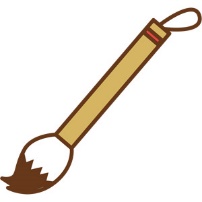 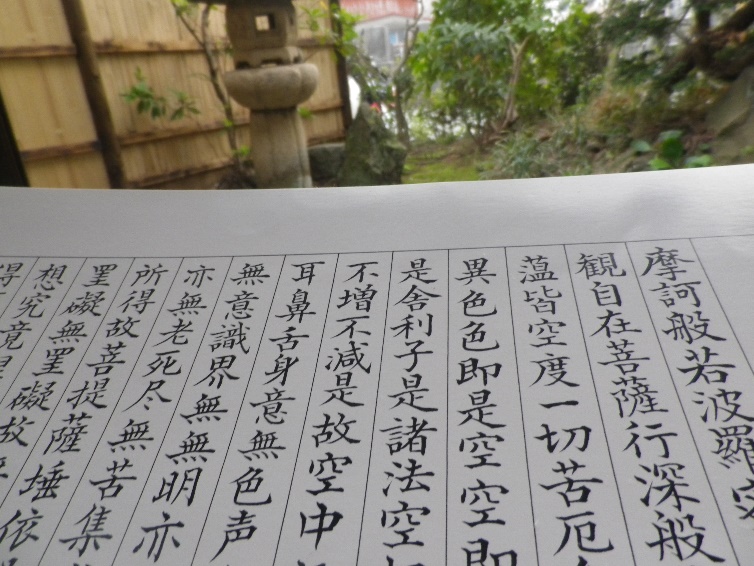 時宗蓋子山　福田寺〒250-0012小田原市本町4-6-12　　0465-22-2152